Vyúčtovanie podujatia					označ.projektu: .....................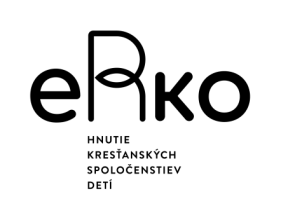 ÚZEMIE  .................................								     ZúčtovalNázov: ...................................................................................................................................				Meno a priezvisko: ................................................Miesto konania: ..................................................................................................................				Mail,telefón:  ................................…………….…………Začiatok:	dňa................................	o ................ hod. 							Ukončenie:	dňa................................	o ................ hod.							Podpis: ………….............................………………………..Účastníci:							Zodpovedný za podujatie: Meno a priezvisko: ….................……………...........………………..Spolu všetci:   ..……………...…….	Rok  narodenia: ………………… Mail/telefón: ………………………………..........................................nad 30 rokov  ....………………….				IBAN : ................................………………………………...........................................................................Počet detí:       ….....………………	na ktorý môžeme poslať 100% dotácie po vyúčtovaní, resp. preplatenie v zmysle schváleniaPočet vedúcich: ........................										Prílohy:Účastnícky príspevok: 			...............................................				1. správa z členskej zónyčlen eRka  ..................   počet členov spolu: ................				podpis zodpovedného			2. prezenčná listinanečlen eRka ................  počet členov spolu: ................				3. bločky podľa rozpisu	V ....................................................... dňa: ..............................PríjmyVýdavkySkutočné výdavkypodľa dokladovZ toho hradené z dotácieMŠVVaŠ SRZ toho hradené z dotácieMŠVVaŠ SRPlatené v hotovostiPlatené                     z BUgrant MŠ SR:strava:účastnícke príspevky:účastnícke príspevky:ubytovanie:dobrovoľné príspevky:dobrovoľné príspevky:prenájom:dary:cestovné aj  dopravné (FA) / AUV      obec alebo mesto: obec alebo mesto: materiál  farský úrad: farský úrad: iné výdavky:  iné príjmy:(členské,  2% dane, grant, ....)(poštovné, odmeny, vstupenky, čistiace a hyg.potreby, poistné, ...)Príjmy spolu:Výdavky spolu:                              